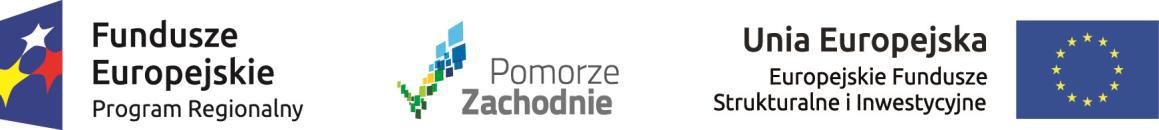 ZAPYTANIE OFERTOWE 2/2017 z dnia 10.04.2017 r.Nazwa, adres i dane teleadresowe BeneficjentaTowarzystwo Wszechstronnego Rozwoju Collegiumul. Orawska 1, 70-131 Szczecintel. +48 511 619 001, e-mail: mariola@szafir-moryn.plwww.collegium.pl Opis przedmiotu zamówienia:Przedmiotem zamówienia jest opracowanie historycznego Szlaku dydaktycznego (zwanego dalej „Szlakiem”): przygotowanie opisów oraz merytoryczne opracowanie 10 punktów (przystanków) edukacyjnych - na trasie szlaku. Szlak ma być zaprojektowany na terenie, na którym położone jest wczesnośredniowieczne grodzisko oraz relikty średniowiecznego zamku warownego (tj. terenie Centrum Konferencyjno – Wypoczynkowe „Szafir” w Moryniu, ul. Jeziorna 8).Grodzisko i zamek są zlokalizowane na terenie objętym opieką konserwatorską stanowiska archeologicznego, zewidencjonowanego pod nr Moryń, stan. 1 (AZP 42-04/2), wpisanego do rejestru zabytków prowadzonego przez Zachodniopomorskiego Wojewódzkiego Konserwatora Zabytków w Szczecinie pod numerem C-27, decyzją K1.I.6801/1/71 z dnia 10.11.1971 r..Szlak dydaktyczny powstaje w ramach produktu turystycznego „Średniowieczny Moryń”. Wypracowanie treści należy poprzedzić przeprowadzeniem kwerendy źródeł historycznych polskich i zagranicznych, analizą i weryfikacją dotychczasowych badań archeologicznych i architektonicznych oraz opracowaniem zgromadzonego materiału źródłowego. W opracowaniach można wykorzystać legendy związane z zamkiem. Opracowanie należy przygotować w sposób umożliwiający wykorzystanie zebranych treści do opracowania na ich podstawie scenariusza widowiska plenerowego.Projektowany Szlak dydaktyczny ma spełniać rolę łącznika rekonstruowanych miejsc na terenie ośrodka takich jak: gród zamkowy, podgrodzie z warsztatami dawnych zawodów, targowisko średniowieczne, szkoła fechtunku, pole walk rycerskich. Projektowany Szlak dydaktyczny ma tworzyć spójną całość ze szlakiem planowanym do wytyczenia na terenie miasta Moryń. Szlak dydaktyczny ma nieść informację o historii grodu i zamku, ale także o zależnościach życia wokół średniowiecznego miasta i grodu zamkowego w aspektach XIV wiecznych wydarzeń europejskich, rodzącego się społeczeństwa miejskiego i jego warstw, panujących tam zasad, tworzonych cechów rzemieślniczych, zwyczajów, tradycji, wielokulturowości i wędrówek ludów.Punkty edukacyjne na Szlaku należy zaplanować w sposób umożliwiający skuteczny i atrakcyjny przekaz informacji, uwzględniający duże zróżnicowanie odbiorców i ich percepcji (dzieci, młodzież, osoby dorosłe, pasjonaci historii, rodziny z dziećmi, etc.). W projektowanych formach przekazu informacji należy uwzględnić potrzeby osób z niepełnosprawnościami (niedowidzących, niedosłyszących, z dysfunkcjami narządów ruchu, etc.).Od Wykonawcy oczekuje się propozycji innowacyjnych form przekazu edukacyjnego, przedstawienia projektów przestrzennej aranżacji punktów edukacyjnych (w tym również symulacji) oraz propozycji dotyczących materiałów, jakie powinny być użyte do urządzenia punktów edukacyjnych. Wykonawca jest zobowiązany do zapoznania się z uwarunkowaniami terenowymi w miejscu projektowanego Szlaku dydaktycznego oraz zapoznania się z opisem produktu turystycznego „Średniowieczny Moryń”.Warunki udziału w postępowaniu oraz opis sposobu dokonywania oceny ich spełniania O udzielenie zamówienia mogą ubiegać się Wykonawcy - osoby fizyczne, osoby prawne albo jednostki organizacyjne nieposiadające osobowości prawnej, którzy spełniają następujące warunki:posiadają uprawnienia do wykonywania działalności i czynności objętych przedmiotem zamówienia, jeżeli ustawy nakładają obowiązek posiadania takich uprawnień;posiadają niezbędną wiedzę i doświadczenie oraz dysponują potencjałem technicznym i osobami zdolnymi do wykonania zamówienia;nie byli prawomocnie skazani za przestępstwa przeciwko mieniu, przeciwko obrotowi gospodarczemu, przeciwko działalności instytucji państwowych oraz samorządu terytorialnego, przeciwko wiarygodności dokumentów lub za przestępstwo skarbowe.Zamawiający dokona oceny spełnienia warunków metodą SPEŁNIA/NIESPEŁNIA.Informacja o kryteriach oceny oraz wagach punktowych lub procentowych przypisanych do poszczególnych kryteriów oceny oferty.Zamawiający dokona oceny ofert i wyboru najkorzystniejszej oferty na podstawie następujących kryteriów (nazwa kryterium – waga % lub punkty):Cena (A), wartość procentowa kryterium: 50%Maksymalna możliwa do uzyskania liczba pkt w kryterium Cena - 50Jakość (B), wartość procentowa kryterium: 35%Maksymalna możliwa do uzyskania liczba pkt w kryterium Jakość – 35Doświadczenie (C), wartość procentowa kryterium: 15%Maksymalna możliwa do uzyskania liczba pkt w kryterium Doświadczenie – 15Opis sposobu przyznawania punktacji za spełnienie danego kryterium oceny oferty.Sposób oceny oferty:Kryterium: Cena (A)Sposób oceny: (cena brutto najniższa/cena brutto oferenta)*50%Wynik w zaokrągleniu do dwóch miejsc po przecinku.Kryterium: Jakość (B)W ramach kryterium Jakość ocenie zostaną poddane oferowane: zakres źródłowy kwerendy historycznej oraz formy przekazu treści edukacyjnych na Szlaku dydaktycznym:Za przeprowadzenie kwerendy:polskojęzycznych materiałów źródłowych – 0 pktpolskich i niemieckojęzycznych materiałów źródłowych – 10 pkt2) formy:za zaoferowanie powtarzalnych form zewnętrznych punktów edukacyjnych i powtarzalnych form przekazu edukacyjnego, uwzględniających różne potrzeby odbiorców – 0 pktza zaoferowanie powtarzalnych form zewnętrznych punktów edukacyjnych i zróżnicowanych form przekazu edukacyjnego, uwzględniających różne potrzeby odbiorców – 10 pktza zaoferowanie rozwiązań różnicujących formy zewnętrzne punktów edukacyjnych i powtarzalnych form przekazu edukacyjnego, uwzględniających różne potrzeby odbiorców – 10 pktza zaoferowanie rozwiązań różnicujących zarówno formy zewnętrzne punktów edukacyjnych jak i zastosowanych w nich form przekazu informacji, uwzględniających różne potrzeby odbiorców – 25 pktKryterium: Doświadczenie (C)Sposób oceny:1) oferent bez doświadczenia otrzyma 0 punktów.2) oferent z doświadczeniem mniejszym niż 3 podobne realizacje w okresie ostatnich 5 lat otrzyma 5 punktów.3) oferent z doświadczeniem większym niż 3 podobne realizacje w okresie ostatnich 5 lat otrzyma 15 punktów.Sposób oceny poszczególnych ofert:S = A + B + CGdzie:S – łączna suma punktówA – liczba punktów w kryterium CenaB – liczba punktów w kryterium JakośćC – liczba punktów w kryterium DoświadczenieOferent może uzyskać maksymalnie 100 punktów.  Ofertą najkorzystniejszą będzie oferta, która uzyska największą liczbę punktów w łącznej ocenie. Jeżeli Zamawiający nie będzie mógł wybrać najkorzystniejszej oferty ze względu na to, iż kilka ofert uzyska tą samą ilość punktów, Zamawiający wybierze z pośród nich tę ofertę, która uzyska więcej punktów w kryterium Jakość. Jeżeli Zamawiający nadal nie będzie mógł wybrać najkorzystniejszej oferty ze względu na to, iż kilka ofert uzyska taką samą ilość punktów oraz mają taką samą ocenę w kryterium Jakość, Zamawiający wezwie wykonawców, którzy złożyli oferty, do złożenia w terminie określonym przez Zamawiającego ofert dodatkowych, które zawierać będą wstępną koncepcję Szlaku i wstępnie proponowane formy przekazu edukacyjnego.Termin składania ofert: 18 kwietnia 2017 roku.Informacje na temat zakresu wykluczenia (w odniesieniu do podmiotów powiązanych).W celu uniknięcia konfliktu interesów, z udziału w postępowaniu wykluczeni są:podmioty powiązane z Zamawiającym osobowo lub kapitałowo. Przez powiązania kapitałowe lub osobowe rozumie się wzajemne powiązania między Wykonawcą, a Zamawiającym lub osobami upoważnionymi do zaciągania zobowiązań w imieniu Zamawiającego lub osobami wykonującymi w imieniu Zamawiającego czynności związane z przygotowaniem i przeprowadzeniem procedury wyboru Wykonawcy a Wykonawcą, polegające w szczególności na:1)	pełnieniu funkcji członka organu zarządzającego lub kontrolnego, prokurenta, pełnomocnika, ani pozostawaniu z nimi w związku małżeńskim,;2)	pozostawaniu z w/w osobami w związku małżeńskim, we wspólnym pożyciu, w stosunku pokrewieństwa, powinowactwa, w stosunku przysposobienia, opieki lub kurateli lub podległości służbowej;W przypadku złożenia oferty przez Wykonawcę powiązanego osobowo lub kapitałowo z Zamawiającym, zostanie on wykluczony z udziału w postępowaniu.wykonawcy, którzy należąc do tej samej grupy kapitałowej, w rozumieniu ustawy z dnia 16 lutego 2007 r. o ochronie konkurencji i konsumentów (Dz.U. z 2015, poz. 184), złożyli odrębne oferty, chyba że wykażą, iż istniejące między nimi powiązania nie prowadzą do zachwiania uczciwej konkurencji pomiędzy wykonawcami w postępowaniu o udzielenie zamówienia.Określenie warunków zmian umowy zawartej w wyniku przeprowadzonego postępowania o udzielenie zamówienia, o ile przewiduje się możliwość zmiany takiej umowy.1.	Zamawiający przewiduje możliwość wprowadzenia istotnych zmian postanowień zawartej umowy z wybranym Wykonawcą w stosunku do treści oferty, na podstawie której dokonano wyboru Wykonawcy.2.	Dopuszczalne będą zmiany dotyczące zmiany wartości przedmiotu Umowy i terminu płatności, w przypadku:zmiany powszechnie obowiązujących przepisów prawa w zakresie mającym wpływ na realizację Umowy (w tym w przypadku zmiany stawki podatku VAT);zmiany dokumentów programowych Regionalnego Programu Operacyjnego Województwa Zachodniopomorskiego 2014 - 20120, mających wpływ na realizację Umowy;ograniczenia środków finansowych przewidzianych na realizację przedmiotu Umowy.Zamawiający nie przewiduje możliwości udzielenia wyłonionemu wykonawcy zamówień dodatkowych, nieobjętych zamówieniem podstawowym.Wykaz dokumentów oraz oświadczeń niezbędnych do złożenia 
wraz z ofertąFormularz ofertowy, stanowiący załącznik nr 1 do zapytania ofertowego;załącznik do oferty, stanowiący załącznik nr 1 do formularza ofertowego;oświadczenia o braku powiązań kapitałowych i osobowych, stanowiący załącznik nr 2 do formularza ofertowego;wykaz zrealizowanych zadań o podobnym charakterze, stanowiący załącznik nr 3 do formularza ofertowego.Informacje dodatkowe:Termin związania ofertą upływa po 30 dniach licząc od terminu składania ofert.Oczekiwany termin realizacji zamówienia: Kwerenda – do 6 maja 2017 r.Projekt Szlaku – do 30 czerwca 2017 r.Ofertę należy złożyć w tradycyjnej formie papierowej na adres Zamawiającego: Towarzystwo Wszechstronnego Rozwoju Collegium, ul. Orawska 1, 70-131 Szczecin, nie później niż do dnia 18 kwietnia 2017 r. godz. 11oo. Zamawiający dopuszcza składanie ofert w formie elektronicznej na adres: mariola@szafir-moryn.pl. Oferta złożona w formie elektronicznej ma wyłącznie charakter pomocniczy. Otwarcie ofert nastąpi w dniu 18 kwietnia 2017 r. o godz. 1130 w Szczecinie.O ważności oferty decyduje data jej wpływu do Zamawiającego. Ofertę należy opisać: „Oferta na opracowanie Szlaku dydaktycznego”.Osoba uprawniona do kontaktu w sprawie zapytania ofertowego: 
Mariola Konowalczyk, +48 511 619 001, mariola@szafir-moryn.plZamawiający zastrzega, że może unieważnić postępowanie w każdym momencie jego trwania i po jego zakończeniu.Załączniki:Formularz ofertowyProjekt umowy